HØRINGSNOTAT REPRESENTANTFORSLAG 85S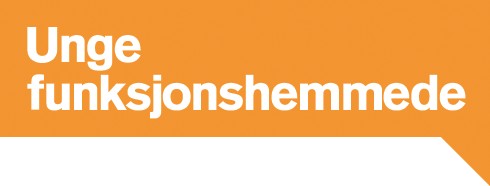 Oslo, 25/3-2019Unge funksjonshemmede er en interesseorganisasjon for 37 diagnoseorganisasjoner for ungdom. Vi er en kunnskapsleverandør og samarbeidspartner innenfor utdanning inkluderende arbeidsliv, ungdomshelse og brukermedvirkning.Vi takker for muligheten til å komme med våre innspill, og vil i dette notatet begrunne hvorfor vi mener representantforslaget inneholder helt essensielle endringer i dagens AAP-ordning.Norge nyter godt av høy sysselsetting, og en økonomi som går godt. Allikevel, tross innsats over tid, har vi ikke lykkes med å inkludere alle i arbeidslivet. Sysselsettingsandelen blant mennesker med funksjonsnedsettelse har stått tilnærmet stille siden 2006, og blant ungdom er det en negativ utvikling. Unge funksjonshemmede representerer en gruppe hvor disse problemstillingene krysses, og rammer enkelte ekstra hardt. Vi trenger derfor en arbeidslivspolitikk som prioriterer tiltak for funksjonshemmet og kronisk syk ungdom.De siste årene har vi sett gledelige politiske tiltak som Ungdomsinnsatsen i NAV og Inkluderingsdugnaden med fokus på økt sysselsetting av funksjonshemmede. Derfor er det forunderlig at vi samtidig ser endringer i arbeidsrettede ordninger og regelverk, som bidrar til å skyve funksjonshemmede ut av arbeidslivet eller over i fattigdom. Innstrammingene i AAP- ordningen er et eksempel på dette. Vi advarte mot at dette ville ramme våre grupper, men ble ikke hørt. Innstrammingene ble innført, og vi ser nå at det vi fryktet har blitt våre medlemmers virkelighet.Derfor er vi svært glade for at vi nå ser et engasjement hos forslagsstillerne for å ta tak i saken. Vi vil kommentere representantforslaget punkt for punkt.Stortinget ber Regjeringen komme tilbake med lovforslag som utvider muligheten for bruk av unntaksbestemmelsene…slik at AAP-perioden kan forlenges etter en individuell vurdering av behov, i tråd med målet om at flest mulig skal kunne komme helt eller delvis i arbeid.AAP har alltid vært en midlertidig ytelse med klare tidsgrenser. Tidligere var det allikevel muligheter for forlengelse etter en individuell vurdering. Dette var svært viktig for mange av våre medlemmer. Vi er nemlig en gruppe som ikke har et sykdomsforløp som går fra A til B, og som kan«friskmeldes» innen en gitt tidsfrist. For våre ungdommer betyr overgangen mellom utdanning og arbeid, også å lære seg å leve med funksjonshemming og kronisk sykdom i møte med arbeidslivet. Gjennom AAP har våre ungdommer kunnet utdanne seg, tilegne seg arbeidserfaring, og prøve seg i ulike stillingsformer- og omfang. Det viktigste har vært å finne den enkeltes beste vei inn i arbeidslivet. Det har vært en forståelse for at om det kanskje tar lengre tid enn tilmålte år, så vil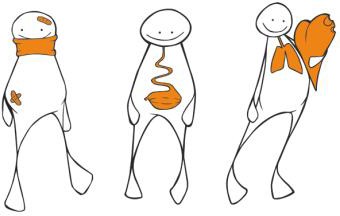 Unge funksjonshemmede Postboks 4568 Nydalen0404 Oslogevinsten for den enkelte og for samfunnet være verdt investeringen. Dette har vi mistet etter innstrammingen hvor det hele tiden er klokka som styrer. Vi støtter derfor forsalget om igjen å åpne opp for individuelle vurderinger.Stortinget ber Regjeringen sikre mottakere av AAP rett til forlengelse, dersom NAV og/eller helsevesenet ikke har klart å avklare brukeren innen utgangen av perioden man kan motta arbeidsavklaringspenger.Innstrammingene i AAP representerer i ytterste konsekvens at brukeren mister ytelsen uten at man fanges opp av andre ordninger. At dette nå skjer har blitt godt dokumentert i blant annet Dagsavisen. Den absolutte tidsgrensen anerkjenner ikke at hverken NAV eller helsevesenet fungerer som samlebånd, og at det ikke er uvanlig å måtte vente på oppfølging og behandling. All risiko er nå flyttet over på den enkelte bruker. Det er for vårt vedkomne helt uakseptabelt. Vi støtter derfor forslaget om rett til forlengelse.Stortinget ber Regjeringen innføre økte krav til NAV i form av en plikt for etaten til tett oppfølging av mottakere av AAP, slik at gjensidigheten i forholdet mellom bruker og forvaltning gjenopprettes (…).Unge funksjonshemmede støtter ethvert forslag som bidrar til å utjevne styrkeforholdet mellom bruker og forvaltning. Vi mener en plikt til tett oppfølging er en god måte å gjøre det på, samtidig som vi ser at det forutsetter at NAV får ressurser til å utføre oppgaven.Stortinget ber Regjeringen sørge for at beslutninger om midlertidige ytelser…skal tas i førstelinja, som forutsatt da NAV-reformen ble vedtatt.Som bruker er det NAV-rådgiveren du forholder deg til. Det er denne personen du deler din historie med, det er dere som sammen lager din aktivitetsplan, og det er rådgiveren som kjenner alle detaljer i din fremgang og ditt potensiale. Rådgiveren anbefaler vedtak som passer for deg. Allikevel opplever stadig flere å bli overprøvd av NAV arbeid og ytelser, som er beslutningsmyndighet. Hvordan kan noen som aldri har snakket med meg vite best hvem jeg er og hva jeg kan? Det korte svaret er at det kan de ikke. Unge funksjonshemmede mener derfor at om tillitsreformen i NAV skal ha noe som helst av praktisk betydning, så bør man starte med å gi tillit til at rådgiverne i førstelinjen har kompetansen til å vurdere hva brukeren har behov for. Vi støtter derfor forslaget slik det står.Vi håper Regjeringen tar likestilling for funksjonshemmede på alvor og reverserer de lovendringer som nå representerer en betydelig barriere for funksjonshemmedes deltakelse i arbeidslivet.Med vennlig hilsen,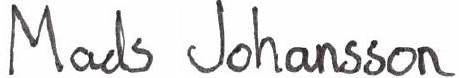 Mads JohanssonØkonomi- og administrasjonssjef